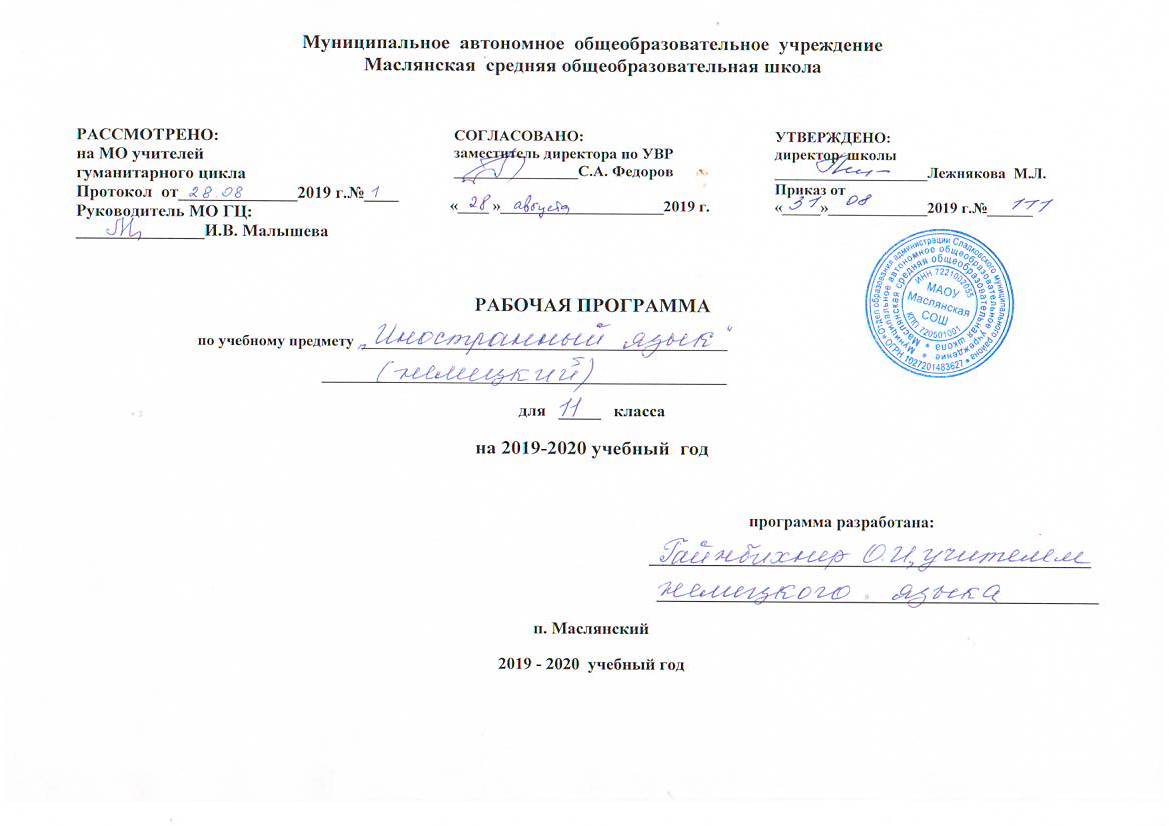 РАЗДЕЛ I                                                                                       11 КЛАССПланируемые результаты изучения учебного предмета «Немецкий язык»  В результате изучения иностранного языка на базовом уровне ученик должензнать/понимать- значения новых лексических единиц, связанных с тематикой данного этапа обучения и соответствующими ситуациями общения, в том числе оценочной лексики, реплик-клише речевого этикета, отражающих особенности культуры страны/стран изучаемого языка;- значения изученных грамматических явлений в расширенном объеме (видо-временные, неличные и неопределенно-личные формы глагола, формы условного наклонения, косвенная речь / косвенный вопрос, побуждение и др., согласование времен);- страноведческую информацию из аутентичных источников, обогащающую социальный опыт школьников: сведения о стране/странах изучаемого языка, их науке и культуре, исторических и современных реалиях, общественных деятелях, месте в мировом сообществе и мировой культуре, взаимоотношениях с нашей страной, языковые средства и правила речевого и неречевого поведения в соответствии со сферой общения и социальным статусом партнера;уметьговорение- вести диалог, используя оценочные суждения, в ситуациях официального и неофициального общения (в рамках изученной тематики);- беседовать о себе, своих планах; участвовать в обсуждении проблем в связи с прочитанным/прослушанным иноязычным текстом, соблюдая правила речевого этикета;- рассказывать о своем окружении, рассуждать в рамках изученной тематики и проблематики;- представлять социокультурный портрет своей страны и страны/стран изучаемого языка;аудирование- относительно полно и точно понимать высказывания собеседника в распространенных стандартных ситуациях повседневного общения;-  понимать основное содержание и извлекать необходимую информацию из различных аудио- и видеотекстов: прагматических (объявления, прогноз погоды), публицистических (интервью, репортаж), соответствующих тематике данной ступени обучения;чтение- читать аутентичные тексты различных стилей: публицистические, художественные, научно-популярные, прагматические – используя основные виды чтения (ознакомительное, изучающее, поисковое/просмотровое) в зависимости от коммуникативной задачи;письменная речь- писать личное письмо, заполнять анкету, письменно излагать сведения о себе в форме, принятой в стране/странах изучаемого языка, делать выписки из иноязычного текста;использовать приобретенные знания и умения в практической деятельности и повседневной жизни для:- общения с представителями других стран;-  ориентации в современном поликультурном мире;- получения сведений из иноязычных источников информации (в том числе через Интернет), необходимых в образовательных и самообразовательных целях;- расширения возможностей в выборе будущей профессиональной деятельности;- изучения ценностей мировой культуры, культурного наследия и достижений других стран;- ознакомления представителей зарубежных стран с культурой и достижениями России.РАЗДЕЛ II                                                                                                      Содержание тем учебного курса в 11 классеРАЗДЕЛ III                                            Тематическое планирование.Календарно – тематическое планирование 11 класс
№ п/пНаименование раздела и темКол-во часовОсновное содержание разделаПовторение. Давайте вспомним.4Летние каникулы российских и немецких школьников. Какими впечатлениями о каникулах учащиеся могут поделиться друг с другом? Что делают учащиеся в свободное время на каникулах? Погода летом.1Воспоминания о летних каникулах.1Летние каникулы российских и немецких школьников. Какими впечатлениями о каникулах учащиеся могут поделиться друг с другом? Что делают учащиеся в свободное время на каникулах? Погода летом.2Вопросно-ответные упражнения «Летние каникулы».1Летние каникулы российских и немецких школьников. Какими впечатлениями о каникулах учащиеся могут поделиться друг с другом? Что делают учащиеся в свободное время на каникулах? Погода летом.3Работа с текстом «Как немецкие школьники провели каникулы».1Летние каникулы российских и немецких школьников. Какими впечатлениями о каникулах учащиеся могут поделиться друг с другом? Что делают учащиеся в свободное время на каникулах? Погода летом.4Активизация лексики по теме «Летние каникулы. Написание личного письма».1Летние каникулы российских и немецких школьников. Какими впечатлениями о каникулах учащиеся могут поделиться друг с другом? Что делают учащиеся в свободное время на каникулах? Погода летом.Повседневная жизнь подростков в Германии.22Из чего состоит повседневная жизнь? Старшая ступень обучения в школах России и Германии: какие существуют отличия?Как учащиеся готовятся дома к занятиям и контрольным работам. Помощь родителям по хозяйству. Есть ли у школьников домашние обязанности, если да, то какие? С какими проблемами сталкиваются школьники при проведении свободного времени. Карманные деньги, как их можно расходовать?Как можно заработать карманные деньги? Семейный бюджет, из чего он складывается? Что входит в понятие «повседневная жизнь»? Какое место занимает в ней школа и свободное время? Как молодежь в Германии и России проводит выходные. Покупки в универмаге.5Работа с планом на неделю, составленным немецким учащимся.1Из чего состоит повседневная жизнь? Старшая ступень обучения в школах России и Германии: какие существуют отличия?Как учащиеся готовятся дома к занятиям и контрольным работам. Помощь родителям по хозяйству. Есть ли у школьников домашние обязанности, если да, то какие? С какими проблемами сталкиваются школьники при проведении свободного времени. Карманные деньги, как их можно расходовать?Как можно заработать карманные деньги? Семейный бюджет, из чего он складывается? Что входит в понятие «повседневная жизнь»? Какое место занимает в ней школа и свободное время? Как молодежь в Германии и России проводит выходные. Покупки в универмаге.6Работа с текстами. Чтение с полным пониманием. Обмен информацией.1Из чего состоит повседневная жизнь? Старшая ступень обучения в школах России и Германии: какие существуют отличия?Как учащиеся готовятся дома к занятиям и контрольным работам. Помощь родителям по хозяйству. Есть ли у школьников домашние обязанности, если да, то какие? С какими проблемами сталкиваются школьники при проведении свободного времени. Карманные деньги, как их можно расходовать?Как можно заработать карманные деньги? Семейный бюджет, из чего он складывается? Что входит в понятие «повседневная жизнь»? Какое место занимает в ней школа и свободное время? Как молодежь в Германии и России проводит выходные. Покупки в универмаге.7Сравниваем обучение на старшей ступени в Германии и России.1Из чего состоит повседневная жизнь? Старшая ступень обучения в школах России и Германии: какие существуют отличия?Как учащиеся готовятся дома к занятиям и контрольным работам. Помощь родителям по хозяйству. Есть ли у школьников домашние обязанности, если да, то какие? С какими проблемами сталкиваются школьники при проведении свободного времени. Карманные деньги, как их можно расходовать?Как можно заработать карманные деньги? Семейный бюджет, из чего он складывается? Что входит в понятие «повседневная жизнь»? Какое место занимает в ней школа и свободное время? Как молодежь в Германии и России проводит выходные. Покупки в универмаге.8Пишем сочинение на тему «Школа моей мечты».1Из чего состоит повседневная жизнь? Старшая ступень обучения в школах России и Германии: какие существуют отличия?Как учащиеся готовятся дома к занятиям и контрольным работам. Помощь родителям по хозяйству. Есть ли у школьников домашние обязанности, если да, то какие? С какими проблемами сталкиваются школьники при проведении свободного времени. Карманные деньги, как их можно расходовать?Как можно заработать карманные деньги? Семейный бюджет, из чего он складывается? Что входит в понятие «повседневная жизнь»? Какое место занимает в ней школа и свободное время? Как молодежь в Германии и России проводит выходные. Покупки в универмаге.9Развитие навыков диалогической речи «Мои карманные деньги».1Из чего состоит повседневная жизнь? Старшая ступень обучения в школах России и Германии: какие существуют отличия?Как учащиеся готовятся дома к занятиям и контрольным работам. Помощь родителям по хозяйству. Есть ли у школьников домашние обязанности, если да, то какие? С какими проблемами сталкиваются школьники при проведении свободного времени. Карманные деньги, как их можно расходовать?Как можно заработать карманные деньги? Семейный бюджет, из чего он складывается? Что входит в понятие «повседневная жизнь»? Какое место занимает в ней школа и свободное время? Как молодежь в Германии и России проводит выходные. Покупки в универмаге.10Контрольная работа №1 «Мои обязанности по дому». Монолог.1Из чего состоит повседневная жизнь? Старшая ступень обучения в школах России и Германии: какие существуют отличия?Как учащиеся готовятся дома к занятиям и контрольным работам. Помощь родителям по хозяйству. Есть ли у школьников домашние обязанности, если да, то какие? С какими проблемами сталкиваются школьники при проведении свободного времени. Карманные деньги, как их можно расходовать?Как можно заработать карманные деньги? Семейный бюджет, из чего он складывается? Что входит в понятие «повседневная жизнь»? Какое место занимает в ней школа и свободное время? Как молодежь в Германии и России проводит выходные. Покупки в универмаге.11Работа с новыми ЛЕ. (Словарный диктант)1Из чего состоит повседневная жизнь? Старшая ступень обучения в школах России и Германии: какие существуют отличия?Как учащиеся готовятся дома к занятиям и контрольным работам. Помощь родителям по хозяйству. Есть ли у школьников домашние обязанности, если да, то какие? С какими проблемами сталкиваются школьники при проведении свободного времени. Карманные деньги, как их можно расходовать?Как можно заработать карманные деньги? Семейный бюджет, из чего он складывается? Что входит в понятие «повседневная жизнь»? Какое место занимает в ней школа и свободное время? Как молодежь в Германии и России проводит выходные. Покупки в универмаге.12Монологическая речь «Обязанности школьников».1Из чего состоит повседневная жизнь? Старшая ступень обучения в школах России и Германии: какие существуют отличия?Как учащиеся готовятся дома к занятиям и контрольным работам. Помощь родителям по хозяйству. Есть ли у школьников домашние обязанности, если да, то какие? С какими проблемами сталкиваются школьники при проведении свободного времени. Карманные деньги, как их можно расходовать?Как можно заработать карманные деньги? Семейный бюджет, из чего он складывается? Что входит в понятие «повседневная жизнь»? Какое место занимает в ней школа и свободное время? Как молодежь в Германии и России проводит выходные. Покупки в универмаге.13Домашнее чтение. Мое воскресенье.1Из чего состоит повседневная жизнь? Старшая ступень обучения в школах России и Германии: какие существуют отличия?Как учащиеся готовятся дома к занятиям и контрольным работам. Помощь родителям по хозяйству. Есть ли у школьников домашние обязанности, если да, то какие? С какими проблемами сталкиваются школьники при проведении свободного времени. Карманные деньги, как их можно расходовать?Как можно заработать карманные деньги? Семейный бюджет, из чего он складывается? Что входит в понятие «повседневная жизнь»? Какое место занимает в ней школа и свободное время? Как молодежь в Германии и России проводит выходные. Покупки в универмаге.14Употреблениесоюзовals-wenn, was-dass-damit.1Из чего состоит повседневная жизнь? Старшая ступень обучения в школах России и Германии: какие существуют отличия?Как учащиеся готовятся дома к занятиям и контрольным работам. Помощь родителям по хозяйству. Есть ли у школьников домашние обязанности, если да, то какие? С какими проблемами сталкиваются школьники при проведении свободного времени. Карманные деньги, как их можно расходовать?Как можно заработать карманные деньги? Семейный бюджет, из чего он складывается? Что входит в понятие «повседневная жизнь»? Какое место занимает в ней школа и свободное время? Как молодежь в Германии и России проводит выходные. Покупки в универмаге.15Инфинитивный оборот um…zu. Тренировочные упражнения. Повторение.1Из чего состоит повседневная жизнь? Старшая ступень обучения в школах России и Германии: какие существуют отличия?Как учащиеся готовятся дома к занятиям и контрольным работам. Помощь родителям по хозяйству. Есть ли у школьников домашние обязанности, если да, то какие? С какими проблемами сталкиваются школьники при проведении свободного времени. Карманные деньги, как их можно расходовать?Как можно заработать карманные деньги? Семейный бюджет, из чего он складывается? Что входит в понятие «повседневная жизнь»? Какое место занимает в ней школа и свободное время? Как молодежь в Германии и России проводит выходные. Покупки в универмаге.16Контрольное аудирование №2 «В магазине».1Из чего состоит повседневная жизнь? Старшая ступень обучения в школах России и Германии: какие существуют отличия?Как учащиеся готовятся дома к занятиям и контрольным работам. Помощь родителям по хозяйству. Есть ли у школьников домашние обязанности, если да, то какие? С какими проблемами сталкиваются школьники при проведении свободного времени. Карманные деньги, как их можно расходовать?Как можно заработать карманные деньги? Семейный бюджет, из чего он складывается? Что входит в понятие «повседневная жизнь»? Какое место занимает в ней школа и свободное время? Как молодежь в Германии и России проводит выходные. Покупки в универмаге.17Закрепление навыков аудирования. Работа над ошибками.1Из чего состоит повседневная жизнь? Старшая ступень обучения в школах России и Германии: какие существуют отличия?Как учащиеся готовятся дома к занятиям и контрольным работам. Помощь родителям по хозяйству. Есть ли у школьников домашние обязанности, если да, то какие? С какими проблемами сталкиваются школьники при проведении свободного времени. Карманные деньги, как их можно расходовать?Как можно заработать карманные деньги? Семейный бюджет, из чего он складывается? Что входит в понятие «повседневная жизнь»? Какое место занимает в ней школа и свободное время? Как молодежь в Германии и России проводит выходные. Покупки в универмаге.18Обсуждаем проблему «Нужны ли д/з?»1Из чего состоит повседневная жизнь? Старшая ступень обучения в школах России и Германии: какие существуют отличия?Как учащиеся готовятся дома к занятиям и контрольным работам. Помощь родителям по хозяйству. Есть ли у школьников домашние обязанности, если да, то какие? С какими проблемами сталкиваются школьники при проведении свободного времени. Карманные деньги, как их можно расходовать?Как можно заработать карманные деньги? Семейный бюджет, из чего он складывается? Что входит в понятие «повседневная жизнь»? Какое место занимает в ней школа и свободное время? Как молодежь в Германии и России проводит выходные. Покупки в универмаге.19Составляем анкету «Повседневная жизнь».1Из чего состоит повседневная жизнь? Старшая ступень обучения в школах России и Германии: какие существуют отличия?Как учащиеся готовятся дома к занятиям и контрольным работам. Помощь родителям по хозяйству. Есть ли у школьников домашние обязанности, если да, то какие? С какими проблемами сталкиваются школьники при проведении свободного времени. Карманные деньги, как их можно расходовать?Как можно заработать карманные деньги? Семейный бюджет, из чего он складывается? Что входит в понятие «повседневная жизнь»? Какое место занимает в ней школа и свободное время? Как молодежь в Германии и России проводит выходные. Покупки в универмаге.20Лексико-грам. упражнения «Повседневная жизнь» (повторение).1Из чего состоит повседневная жизнь? Старшая ступень обучения в школах России и Германии: какие существуют отличия?Как учащиеся готовятся дома к занятиям и контрольным работам. Помощь родителям по хозяйству. Есть ли у школьников домашние обязанности, если да, то какие? С какими проблемами сталкиваются школьники при проведении свободного времени. Карманные деньги, как их можно расходовать?Как можно заработать карманные деньги? Семейный бюджет, из чего он складывается? Что входит в понятие «повседневная жизнь»? Какое место занимает в ней школа и свободное время? Как молодежь в Германии и России проводит выходные. Покупки в универмаге.21Работа в группах. Чтение высказываний о школьной системе в Германии и России.1Из чего состоит повседневная жизнь? Старшая ступень обучения в школах России и Германии: какие существуют отличия?Как учащиеся готовятся дома к занятиям и контрольным работам. Помощь родителям по хозяйству. Есть ли у школьников домашние обязанности, если да, то какие? С какими проблемами сталкиваются школьники при проведении свободного времени. Карманные деньги, как их можно расходовать?Как можно заработать карманные деньги? Семейный бюджет, из чего он складывается? Что входит в понятие «повседневная жизнь»? Какое место занимает в ней школа и свободное время? Как молодежь в Германии и России проводит выходные. Покупки в универмаге.22Контрольная работа №3 (лексико-грам.) «Повседневная жизнь».1Из чего состоит повседневная жизнь? Старшая ступень обучения в школах России и Германии: какие существуют отличия?Как учащиеся готовятся дома к занятиям и контрольным работам. Помощь родителям по хозяйству. Есть ли у школьников домашние обязанности, если да, то какие? С какими проблемами сталкиваются школьники при проведении свободного времени. Карманные деньги, как их можно расходовать?Как можно заработать карманные деньги? Семейный бюджет, из чего он складывается? Что входит в понятие «повседневная жизнь»? Какое место занимает в ней школа и свободное время? Как молодежь в Германии и России проводит выходные. Покупки в универмаге.23Работаем с художественным текстом. Отвечаем на проблемные вопросы.1Из чего состоит повседневная жизнь? Старшая ступень обучения в школах России и Германии: какие существуют отличия?Как учащиеся готовятся дома к занятиям и контрольным работам. Помощь родителям по хозяйству. Есть ли у школьников домашние обязанности, если да, то какие? С какими проблемами сталкиваются школьники при проведении свободного времени. Карманные деньги, как их можно расходовать?Как можно заработать карманные деньги? Семейный бюджет, из чего он складывается? Что входит в понятие «повседневная жизнь»? Какое место занимает в ней школа и свободное время? Как молодежь в Германии и России проводит выходные. Покупки в универмаге.24Пишем сочинение на тему «Мои будни. Какие заботы они доставляют?»1Из чего состоит повседневная жизнь? Старшая ступень обучения в школах России и Германии: какие существуют отличия?Как учащиеся готовятся дома к занятиям и контрольным работам. Помощь родителям по хозяйству. Есть ли у школьников домашние обязанности, если да, то какие? С какими проблемами сталкиваются школьники при проведении свободного времени. Карманные деньги, как их можно расходовать?Как можно заработать карманные деньги? Семейный бюджет, из чего он складывается? Что входит в понятие «повседневная жизнь»? Какое место занимает в ней школа и свободное время? Как молодежь в Германии и России проводит выходные. Покупки в универмаге.25Статистические данные «Карманные деньги немецких детей, их хобби».1Из чего состоит повседневная жизнь? Старшая ступень обучения в школах России и Германии: какие существуют отличия?Как учащиеся готовятся дома к занятиям и контрольным работам. Помощь родителям по хозяйству. Есть ли у школьников домашние обязанности, если да, то какие? С какими проблемами сталкиваются школьники при проведении свободного времени. Карманные деньги, как их можно расходовать?Как можно заработать карманные деньги? Семейный бюджет, из чего он складывается? Что входит в понятие «повседневная жизнь»? Какое место занимает в ней школа и свободное время? Как молодежь в Германии и России проводит выходные. Покупки в универмаге.26Работа с портфолио.1Из чего состоит повседневная жизнь? Старшая ступень обучения в школах России и Германии: какие существуют отличия?Как учащиеся готовятся дома к занятиям и контрольным работам. Помощь родителям по хозяйству. Есть ли у школьников домашние обязанности, если да, то какие? С какими проблемами сталкиваются школьники при проведении свободного времени. Карманные деньги, как их можно расходовать?Как можно заработать карманные деньги? Семейный бюджет, из чего он складывается? Что входит в понятие «повседневная жизнь»? Какое место занимает в ней школа и свободное время? Как молодежь в Германии и России проводит выходные. Покупки в универмаге.Театр и киноискусство. Как они обогащают нашу жизнь26Жанры театрального искусства и искусства кино.История возникновения театрального искусства.Развитие театра в Германии. Бертольд Брехт и еготеатр. Знаменитые актеры мирового кино. История киноискусства в Германии после Второй мировой войны.Что мы можем почерпнуть из фильмов и спектаклей?Какую роль играют театр и кино в нашей жизни?Популярные немецкие актеры кино. Мой любимый актер/актриса. Современные немецкие фильмы.27Вопросно-ответные упражнения с опорой на коллаж и подписи1Жанры театрального искусства и искусства кино.История возникновения театрального искусства.Развитие театра в Германии. Бертольд Брехт и еготеатр. Знаменитые актеры мирового кино. История киноискусства в Германии после Второй мировой войны.Что мы можем почерпнуть из фильмов и спектаклей?Какую роль играют театр и кино в нашей жизни?Популярные немецкие актеры кино. Мой любимый актер/актриса. Современные немецкие фильмы.28Групповая работа над текстом «История театра» с обменом информацией1Жанры театрального искусства и искусства кино.История возникновения театрального искусства.Развитие театра в Германии. Бертольд Брехт и еготеатр. Знаменитые актеры мирового кино. История киноискусства в Германии после Второй мировой войны.Что мы можем почерпнуть из фильмов и спектаклей?Какую роль играют театр и кино в нашей жизни?Популярные немецкие актеры кино. Мой любимый актер/актриса. Современные немецкие фильмы.29Составляем тексты загадки «Известные актеры мирового кино»1Жанры театрального искусства и искусства кино.История возникновения театрального искусства.Развитие театра в Германии. Бертольд Брехт и еготеатр. Знаменитые актеры мирового кино. История киноискусства в Германии после Второй мировой войны.Что мы можем почерпнуть из фильмов и спектаклей?Какую роль играют театр и кино в нашей жизни?Популярные немецкие актеры кино. Мой любимый актер/актриса. Современные немецкие фильмы.30«История немецкого киноискусства». Развитие навыков монологической речи.1Жанры театрального искусства и искусства кино.История возникновения театрального искусства.Развитие театра в Германии. Бертольд Брехт и еготеатр. Знаменитые актеры мирового кино. История киноискусства в Германии после Второй мировой войны.Что мы можем почерпнуть из фильмов и спектаклей?Какую роль играют театр и кино в нашей жизни?Популярные немецкие актеры кино. Мой любимый актер/актриса. Современные немецкие фильмы.31Учимся писать сочинение.«Что тебе ближе: театр или кино?»1Жанры театрального искусства и искусства кино.История возникновения театрального искусства.Развитие театра в Германии. Бертольд Брехт и еготеатр. Знаменитые актеры мирового кино. История киноискусства в Германии после Второй мировой войны.Что мы можем почерпнуть из фильмов и спектаклей?Какую роль играют театр и кино в нашей жизни?Популярные немецкие актеры кино. Мой любимый актер/актриса. Современные немецкие фильмы.32Семантизация ЛЕ по теме «Театр. Кино» Словарный диктант1Жанры театрального искусства и искусства кино.История возникновения театрального искусства.Развитие театра в Германии. Бертольд Брехт и еготеатр. Знаменитые актеры мирового кино. История киноискусства в Германии после Второй мировой войны.Что мы можем почерпнуть из фильмов и спектаклей?Какую роль играют театр и кино в нашей жизни?Популярные немецкие актеры кино. Мой любимый актер/актриса. Современные немецкие фильмы.33Контроль навыков диалогической речи №4 «Театральная афиша», выбор спектакля1Жанры театрального искусства и искусства кино.История возникновения театрального искусства.Развитие театра в Германии. Бертольд Брехт и еготеатр. Знаменитые актеры мирового кино. История киноискусства в Германии после Второй мировой войны.Что мы можем почерпнуть из фильмов и спектаклей?Какую роль играют театр и кино в нашей жизни?Популярные немецкие актеры кино. Мой любимый актер/актриса. Современные немецкие фильмы.34Лексико-грамматические упражнения по теме «Театр»1Жанры театрального искусства и искусства кино.История возникновения театрального искусства.Развитие театра в Германии. Бертольд Брехт и еготеатр. Знаменитые актеры мирового кино. История киноискусства в Германии после Второй мировой войны.Что мы можем почерпнуть из фильмов и спектаклей?Какую роль играют театр и кино в нашей жизни?Популярные немецкие актеры кино. Мой любимый актер/актриса. Современные немецкие фильмы.35Сложносочиненные предложения1Жанры театрального искусства и искусства кино.История возникновения театрального искусства.Развитие театра в Германии. Бертольд Брехт и еготеатр. Знаменитые актеры мирового кино. История киноискусства в Германии после Второй мировой войны.Что мы можем почерпнуть из фильмов и спектаклей?Какую роль играют театр и кино в нашей жизни?Популярные немецкие актеры кино. Мой любимый актер/актриса. Современные немецкие фильмы.36Тренировочные упражнения по теме. Порядок слов. Парные союзы.1Жанры театрального искусства и искусства кино.История возникновения театрального искусства.Развитие театра в Германии. Бертольд Брехт и еготеатр. Знаменитые актеры мирового кино. История киноискусства в Германии после Второй мировой войны.Что мы можем почерпнуть из фильмов и спектаклей?Какую роль играют театр и кино в нашей жизни?Популярные немецкие актеры кино. Мой любимый актер/актриса. Современные немецкие фильмы.37Грамматический тест. Контроль работа №5 «Сложносочиненные предложения»1Жанры театрального искусства и искусства кино.История возникновения театрального искусства.Развитие театра в Германии. Бертольд Брехт и еготеатр. Знаменитые актеры мирового кино. История киноискусства в Германии после Второй мировой войны.Что мы можем почерпнуть из фильмов и спектаклей?Какую роль играют театр и кино в нашей жизни?Популярные немецкие актеры кино. Мой любимый актер/актриса. Современные немецкие фильмы.38Слушаем телефонный разговор. Отвечаем на вопросы. (Приглашение в кино, театр)1Жанры театрального искусства и искусства кино.История возникновения театрального искусства.Развитие театра в Германии. Бертольд Брехт и еготеатр. Знаменитые актеры мирового кино. История киноискусства в Германии после Второй мировой войны.Что мы можем почерпнуть из фильмов и спектаклей?Какую роль играют театр и кино в нашей жизни?Популярные немецкие актеры кино. Мой любимый актер/актриса. Современные немецкие фильмы.39Большой театр в Москве. Мнения молодых людей о лучших театрах города (Москвы и Берлина)1Жанры театрального искусства и искусства кино.История возникновения театрального искусства.Развитие театра в Германии. Бертольд Брехт и еготеатр. Знаменитые актеры мирового кино. История киноискусства в Германии после Второй мировой войны.Что мы можем почерпнуть из фильмов и спектаклей?Какую роль играют театр и кино в нашей жизни?Популярные немецкие актеры кино. Мой любимый актер/актриса. Современные немецкие фильмы.40Беседуем со сверстниками «Искусство – одна из форм познания мира»1Жанры театрального искусства и искусства кино.История возникновения театрального искусства.Развитие театра в Германии. Бертольд Брехт и еготеатр. Знаменитые актеры мирового кино. История киноискусства в Германии после Второй мировой войны.Что мы можем почерпнуть из фильмов и спектаклей?Какую роль играют театр и кино в нашей жизни?Популярные немецкие актеры кино. Мой любимый актер/актриса. Современные немецкие фильмы.41Развитие навыков монологической речи «Роль театра и кино в нашей жизни»1Жанры театрального искусства и искусства кино.История возникновения театрального искусства.Развитие театра в Германии. Бертольд Брехт и еготеатр. Знаменитые актеры мирового кино. История киноискусства в Германии после Второй мировой войны.Что мы можем почерпнуть из фильмов и спектаклей?Какую роль играют театр и кино в нашей жизни?Популярные немецкие актеры кино. Мой любимый актер/актриса. Современные немецкие фильмы.42Групповая работа: читаем тексты, биографии1Жанры театрального искусства и искусства кино.История возникновения театрального искусства.Развитие театра в Германии. Бертольд Брехт и еготеатр. Знаменитые актеры мирового кино. История киноискусства в Германии после Второй мировой войны.Что мы можем почерпнуть из фильмов и спектаклей?Какую роль играют театр и кино в нашей жизни?Популярные немецкие актеры кино. Мой любимый актер/актриса. Современные немецкие фильмы.43Речевой этикет «Учимся правильно общаться». В театре.1Жанры театрального искусства и искусства кино.История возникновения театрального искусства.Развитие театра в Германии. Бертольд Брехт и еготеатр. Знаменитые актеры мирового кино. История киноискусства в Германии после Второй мировой войны.Что мы можем почерпнуть из фильмов и спектаклей?Какую роль играют театр и кино в нашей жизни?Популярные немецкие актеры кино. Мой любимый актер/актриса. Современные немецкие фильмы.44Учимся писать аннотацию на фильм/спектакль1Жанры театрального искусства и искусства кино.История возникновения театрального искусства.Развитие театра в Германии. Бертольд Брехт и еготеатр. Знаменитые актеры мирового кино. История киноискусства в Германии после Второй мировой войны.Что мы можем почерпнуть из фильмов и спектаклей?Какую роль играют театр и кино в нашей жизни?Популярные немецкие актеры кино. Мой любимый актер/актриса. Современные немецкие фильмы.45Контрольное сочинение-рассуждение №6 «Театр. Кино»1Жанры театрального искусства и искусства кино.История возникновения театрального искусства.Развитие театра в Германии. Бертольд Брехт и еготеатр. Знаменитые актеры мирового кино. История киноискусства в Германии после Второй мировой войны.Что мы можем почерпнуть из фильмов и спектаклей?Какую роль играют театр и кино в нашей жизни?Популярные немецкие актеры кино. Мой любимый актер/актриса. Современные немецкие фильмы.46Лексико-грамматические упражнения по теме «Театр. Кино»1Жанры театрального искусства и искусства кино.История возникновения театрального искусства.Развитие театра в Германии. Бертольд Брехт и еготеатр. Знаменитые актеры мирового кино. История киноискусства в Германии после Второй мировой войны.Что мы можем почерпнуть из фильмов и спектаклей?Какую роль играют театр и кино в нашей жизни?Популярные немецкие актеры кино. Мой любимый актер/актриса. Современные немецкие фильмы.47Работа над текстом, извлечение информации, проникновение в его смысл «Большой театр изнутри»1Жанры театрального искусства и искусства кино.История возникновения театрального искусства.Развитие театра в Германии. Бертольд Брехт и еготеатр. Знаменитые актеры мирового кино. История киноискусства в Германии после Второй мировой войны.Что мы можем почерпнуть из фильмов и спектаклей?Какую роль играют театр и кино в нашей жизни?Популярные немецкие актеры кино. Мой любимый актер/актриса. Современные немецкие фильмы.48Проводим дискуссию на тему «Есть ли будущее у театра?»1Жанры театрального искусства и искусства кино.История возникновения театрального искусства.Развитие театра в Германии. Бертольд Брехт и еготеатр. Знаменитые актеры мирового кино. История киноискусства в Германии после Второй мировой войны.Что мы можем почерпнуть из фильмов и спектаклей?Какую роль играют театр и кино в нашей жизни?Популярные немецкие актеры кино. Мой любимый актер/актриса. Современные немецкие фильмы.49Читаем юмористические микротексты. Разгадываем кроссворды1Жанры театрального искусства и искусства кино.История возникновения театрального искусства.Развитие театра в Германии. Бертольд Брехт и еготеатр. Знаменитые актеры мирового кино. История киноискусства в Германии после Второй мировой войны.Что мы можем почерпнуть из фильмов и спектаклей?Какую роль играют театр и кино в нашей жизни?Популярные немецкие актеры кино. Мой любимый актер/актриса. Современные немецкие фильмы.50Контроль техники перевода №7. Прагматический текст1Жанры театрального искусства и искусства кино.История возникновения театрального искусства.Развитие театра в Германии. Бертольд Брехт и еготеатр. Знаменитые актеры мирового кино. История киноискусства в Германии после Второй мировой войны.Что мы можем почерпнуть из фильмов и спектаклей?Какую роль играют театр и кино в нашей жизни?Популярные немецкие актеры кино. Мой любимый актер/актриса. Современные немецкие фильмы.51Театральная жизнь Германии. Страноведческие тексты1Жанры театрального искусства и искусства кино.История возникновения театрального искусства.Развитие театра в Германии. Бертольд Брехт и еготеатр. Знаменитые актеры мирового кино. История киноискусства в Германии после Второй мировой войны.Что мы можем почерпнуть из фильмов и спектаклей?Какую роль играют театр и кино в нашей жизни?Популярные немецкие актеры кино. Мой любимый актер/актриса. Современные немецкие фильмы.52Работа с портфолио1Жанры театрального искусства и искусства кино.История возникновения театрального искусства.Развитие театра в Германии. Бертольд Брехт и еготеатр. Знаменитые актеры мирового кино. История киноискусства в Германии после Второй мировой войны.Что мы можем почерпнуть из фильмов и спектаклей?Какую роль играют театр и кино в нашей жизни?Популярные немецкие актеры кино. Мой любимый актер/актриса. Современные немецкие фильмы.Научно-технический прогресс. Природная катастрофа26История науки и техники. Кто такой «ученый», чем онзанимается? Некоторые всемирно известные ученые.Научно-технический прогресс, что он намдал? Открытия XXI века. Какие они?*Известные изобретатели и путешественники.Природные катастрофы, вызванные естественными причинами (развитие Земли, атмосферные явления).53Составляем рассказы-загадки об ученых1История науки и техники. Кто такой «ученый», чем онзанимается? Некоторые всемирно известные ученые.Научно-технический прогресс, что он намдал? Открытия XXI века. Какие они?*Известные изобретатели и путешественники.Природные катастрофы, вызванные естественными причинами (развитие Земли, атмосферные явления).54Учимся обобщить и анализировать. Отвечаем на проблемные вопросы1История науки и техники. Кто такой «ученый», чем онзанимается? Некоторые всемирно известные ученые.Научно-технический прогресс, что он намдал? Открытия XXI века. Какие они?*Известные изобретатели и путешественники.Природные катастрофы, вызванные естественными причинами (развитие Земли, атмосферные явления).55Высказываем свое мнение «Как влияют изобретения на жизнь»1История науки и техники. Кто такой «ученый», чем онзанимается? Некоторые всемирно известные ученые.Научно-технический прогресс, что он намдал? Открытия XXI века. Какие они?*Известные изобретатели и путешественники.Природные катастрофы, вызванные естественными причинами (развитие Земли, атмосферные явления).56Готовим проект «Научно-технический прогресс»1История науки и техники. Кто такой «ученый», чем онзанимается? Некоторые всемирно известные ученые.Научно-технический прогресс, что он намдал? Открытия XXI века. Какие они?*Известные изобретатели и путешественники.Природные катастрофы, вызванные естественными причинами (развитие Земли, атмосферные явления).57Монологическая речь «Научно-технический прогресс»1История науки и техники. Кто такой «ученый», чем онзанимается? Некоторые всемирно известные ученые.Научно-технический прогресс, что он намдал? Открытия XXI века. Какие они?*Известные изобретатели и путешественники.Природные катастрофы, вызванные естественными причинами (развитие Земли, атмосферные явления).58Активизация лексисе по теме «Научно-технический прогресс». Словарный диктант1История науки и техники. Кто такой «ученый», чем онзанимается? Некоторые всемирно известные ученые.Научно-технический прогресс, что он намдал? Открытия XXI века. Какие они?*Известные изобретатели и путешественники.Природные катастрофы, вызванные естественными причинами (развитие Земли, атмосферные явления).59Грамматика. Придаточные следствия.1История науки и техники. Кто такой «ученый», чем онзанимается? Некоторые всемирно известные ученые.Научно-технический прогресс, что он намдал? Открытия XXI века. Какие они?*Известные изобретатели и путешественники.Природные катастрофы, вызванные естественными причинами (развитие Земли, атмосферные явления).60Грамматика. Придаточные уступки.1История науки и техники. Кто такой «ученый», чем онзанимается? Некоторые всемирно известные ученые.Научно-технический прогресс, что он намдал? Открытия XXI века. Какие они?*Известные изобретатели и путешественники.Природные катастрофы, вызванные естественными причинами (развитие Земли, атмосферные явления).61Природные катастрофы. Землетрясения.1История науки и техники. Кто такой «ученый», чем онзанимается? Некоторые всемирно известные ученые.Научно-технический прогресс, что он намдал? Открытия XXI века. Какие они?*Известные изобретатели и путешественники.Природные катастрофы, вызванные естественными причинами (развитие Земли, атмосферные явления).62Природные катастрофы. Наводнения.1История науки и техники. Кто такой «ученый», чем онзанимается? Некоторые всемирно известные ученые.Научно-технический прогресс, что он намдал? Открытия XXI века. Какие они?*Известные изобретатели и путешественники.Природные катастрофы, вызванные естественными причинами (развитие Земли, атмосферные явления).63Природные катастрофы. Цунами.1История науки и техники. Кто такой «ученый», чем онзанимается? Некоторые всемирно известные ученые.Научно-технический прогресс, что он намдал? Открытия XXI века. Какие они?*Известные изобретатели и путешественники.Природные катастрофы, вызванные естественными причинами (развитие Земли, атмосферные явления).64Последствия природных катастроф.1История науки и техники. Кто такой «ученый», чем онзанимается? Некоторые всемирно известные ученые.Научно-технический прогресс, что он намдал? Открытия XXI века. Какие они?*Известные изобретатели и путешественники.Природные катастрофы, вызванные естественными причинами (развитие Земли, атмосферные явления).65Аудирование. Природный катаклизм.1История науки и техники. Кто такой «ученый», чем онзанимается? Некоторые всемирно известные ученые.Научно-технический прогресс, что он намдал? Открытия XXI века. Какие они?*Известные изобретатели и путешественники.Природные катастрофы, вызванные естественными причинами (развитие Земли, атмосферные явления).66Обобщение, повторение по теме «Научно-технический прогресс».1История науки и техники. Кто такой «ученый», чем онзанимается? Некоторые всемирно известные ученые.Научно-технический прогресс, что он намдал? Открытия XXI века. Какие они?*Известные изобретатели и путешественники.Природные катастрофы, вызванные естественными причинами (развитие Земли, атмосферные явления).67Высказываем свое мнение «Положительные и отрицательные стороны научно-технического прогресса»1История науки и техники. Кто такой «ученый», чем онзанимается? Некоторые всемирно известные ученые.Научно-технический прогресс, что он намдал? Открытия XXI века. Какие они?*Известные изобретатели и путешественники.Природные катастрофы, вызванные естественными причинами (развитие Земли, атмосферные явления).68Ролевая игра «Репортер немецкой газеты берет интервью»1История науки и техники. Кто такой «ученый», чем онзанимается? Некоторые всемирно известные ученые.Научно-технический прогресс, что он намдал? Открытия XXI века. Какие они?*Известные изобретатели и путешественники.Природные катастрофы, вызванные естественными причинами (развитие Земли, атмосферные явления).69Чтение текста с пониманием основного содержания, обмена и комментирования информацией1История науки и техники. Кто такой «ученый», чем онзанимается? Некоторые всемирно известные ученые.Научно-технический прогресс, что он намдал? Открытия XXI века. Какие они?*Известные изобретатели и путешественники.Природные катастрофы, вызванные естественными причинами (развитие Земли, атмосферные явления).70Учимся описывать одно из природных явлений1История науки и техники. Кто такой «ученый», чем онзанимается? Некоторые всемирно известные ученые.Научно-технический прогресс, что он намдал? Открытия XXI века. Какие они?*Известные изобретатели и путешественники.Природные катастрофы, вызванные естественными причинами (развитие Земли, атмосферные явления).71Лексико-грамматические упражнения. Повторение1История науки и техники. Кто такой «ученый», чем онзанимается? Некоторые всемирно известные ученые.Научно-технический прогресс, что он намдал? Открытия XXI века. Какие они?*Известные изобретатели и путешественники.Природные катастрофы, вызванные естественными причинами (развитие Земли, атмосферные явления).72Проводим круглый стол: вклад в науку немецких и российских ученых.1История науки и техники. Кто такой «ученый», чем онзанимается? Некоторые всемирно известные ученые.Научно-технический прогресс, что он намдал? Открытия XXI века. Какие они?*Известные изобретатели и путешественники.Природные катастрофы, вызванные естественными причинами (развитие Земли, атмосферные явления).73Сообщаем о научном открытии, доказываем его значение1История науки и техники. Кто такой «ученый», чем онзанимается? Некоторые всемирно известные ученые.Научно-технический прогресс, что он намдал? Открытия XXI века. Какие они?*Известные изобретатели и путешественники.Природные катастрофы, вызванные естественными причинами (развитие Земли, атмосферные явления).74Контрольное аудирование №9 «НЛО»175Развитие навыков диалогической речи «С опорой на ключевые слова»176Учимся писать сочинение-рассуждение177Статистические данные «Актуальные экологические проблемы Европы»178Итоговый тест №10 «НТП»1Мир завтра. Какие требования он ставит перед нами?24Какие противоречия между человеком и природой возникают из-за научно-технического прогресса? Какие проблемы они вызывают? Какие варианты решения проблем цивилизации предлагает наука? Что ждет нас в будущем? Какими качествами должен обладать человек будущего? Как вы представляете себе мир в будущем? Какие изменения его ожидают? Как обстоит дело с выбором профессии? Кто может помочь сделать этот выбор? Как это делают немецкие сверстники? Как влияет хобби человека на выбор профессии? Какие профессии популярны среди немецкой молодежи?Какие новые направления предлагают своим абитуриентам университеты Германии? Какие документы нужны для того, чтобы поступить в средние и высшие учебные заведения Германии?79Групповая работа с разными текстами. Обмен информацией.1Какие противоречия между человеком и природой возникают из-за научно-технического прогресса? Какие проблемы они вызывают? Какие варианты решения проблем цивилизации предлагает наука? Что ждет нас в будущем? Какими качествами должен обладать человек будущего? Как вы представляете себе мир в будущем? Какие изменения его ожидают? Как обстоит дело с выбором профессии? Кто может помочь сделать этот выбор? Как это делают немецкие сверстники? Как влияет хобби человека на выбор профессии? Какие профессии популярны среди немецкой молодежи?Какие новые направления предлагают своим абитуриентам университеты Германии? Какие документы нужны для того, чтобы поступить в средние и высшие учебные заведения Германии?80«Что нас ждет в будущем?» Урок-дискуссия.1Какие противоречия между человеком и природой возникают из-за научно-технического прогресса? Какие проблемы они вызывают? Какие варианты решения проблем цивилизации предлагает наука? Что ждет нас в будущем? Какими качествами должен обладать человек будущего? Как вы представляете себе мир в будущем? Какие изменения его ожидают? Как обстоит дело с выбором профессии? Кто может помочь сделать этот выбор? Как это делают немецкие сверстники? Как влияет хобби человека на выбор профессии? Какие профессии популярны среди немецкой молодежи?Какие новые направления предлагают своим абитуриентам университеты Германии? Какие документы нужны для того, чтобы поступить в средние и высшие учебные заведения Германии?81Чтение текста с полным пониманием «Мнение немецких школьников о проблемах экологии».1Какие противоречия между человеком и природой возникают из-за научно-технического прогресса? Какие проблемы они вызывают? Какие варианты решения проблем цивилизации предлагает наука? Что ждет нас в будущем? Какими качествами должен обладать человек будущего? Как вы представляете себе мир в будущем? Какие изменения его ожидают? Как обстоит дело с выбором профессии? Кто может помочь сделать этот выбор? Как это делают немецкие сверстники? Как влияет хобби человека на выбор профессии? Какие профессии популярны среди немецкой молодежи?Какие новые направления предлагают своим абитуриентам университеты Германии? Какие документы нужны для того, чтобы поступить в средние и высшие учебные заведения Германии?82Диалог-расспрос «Планы на будущее».1Какие противоречия между человеком и природой возникают из-за научно-технического прогресса? Какие проблемы они вызывают? Какие варианты решения проблем цивилизации предлагает наука? Что ждет нас в будущем? Какими качествами должен обладать человек будущего? Как вы представляете себе мир в будущем? Какие изменения его ожидают? Как обстоит дело с выбором профессии? Кто может помочь сделать этот выбор? Как это делают немецкие сверстники? Как влияет хобби человека на выбор профессии? Какие профессии популярны среди немецкой молодежи?Какие новые направления предлагают своим абитуриентам университеты Германии? Какие документы нужны для того, чтобы поступить в средние и высшие учебные заведения Германии?83Пишем сочинение «Каким будет мир будущего?»1Какие противоречия между человеком и природой возникают из-за научно-технического прогресса? Какие проблемы они вызывают? Какие варианты решения проблем цивилизации предлагает наука? Что ждет нас в будущем? Какими качествами должен обладать человек будущего? Как вы представляете себе мир в будущем? Какие изменения его ожидают? Как обстоит дело с выбором профессии? Кто может помочь сделать этот выбор? Как это делают немецкие сверстники? Как влияет хобби человека на выбор профессии? Какие профессии популярны среди немецкой молодежи?Какие новые направления предлагают своим абитуриентам университеты Германии? Какие документы нужны для того, чтобы поступить в средние и высшие учебные заведения Германии?84Семантизация новой лексики «Требования современного мира». Словарный диктант.1Какие противоречия между человеком и природой возникают из-за научно-технического прогресса? Какие проблемы они вызывают? Какие варианты решения проблем цивилизации предлагает наука? Что ждет нас в будущем? Какими качествами должен обладать человек будущего? Как вы представляете себе мир в будущем? Какие изменения его ожидают? Как обстоит дело с выбором профессии? Кто может помочь сделать этот выбор? Как это делают немецкие сверстники? Как влияет хобби человека на выбор профессии? Какие профессии популярны среди немецкой молодежи?Какие новые направления предлагают своим абитуриентам университеты Германии? Какие документы нужны для того, чтобы поступить в средние и высшие учебные заведения Германии?85Монологическое высказывание с опорой на ключевые слова по теме «Планы на будущее».1Какие противоречия между человеком и природой возникают из-за научно-технического прогресса? Какие проблемы они вызывают? Какие варианты решения проблем цивилизации предлагает наука? Что ждет нас в будущем? Какими качествами должен обладать человек будущего? Как вы представляете себе мир в будущем? Какие изменения его ожидают? Как обстоит дело с выбором профессии? Кто может помочь сделать этот выбор? Как это делают немецкие сверстники? Как влияет хобби человека на выбор профессии? Какие профессии популярны среди немецкой молодежи?Какие новые направления предлагают своим абитуриентам университеты Германии? Какие документы нужны для того, чтобы поступить в средние и высшие учебные заведения Германии?86Вопросно-ответные упражнения по теме.1Какие противоречия между человеком и природой возникают из-за научно-технического прогресса? Какие проблемы они вызывают? Какие варианты решения проблем цивилизации предлагает наука? Что ждет нас в будущем? Какими качествами должен обладать человек будущего? Как вы представляете себе мир в будущем? Какие изменения его ожидают? Как обстоит дело с выбором профессии? Кто может помочь сделать этот выбор? Как это делают немецкие сверстники? Как влияет хобби человека на выбор профессии? Какие профессии популярны среди немецкой молодежи?Какие новые направления предлагают своим абитуриентам университеты Германии? Какие документы нужны для того, чтобы поступить в средние и высшие учебные заведения Германии?87Повторение «Степени сравнения имен прилагательных».1Какие противоречия между человеком и природой возникают из-за научно-технического прогресса? Какие проблемы они вызывают? Какие варианты решения проблем цивилизации предлагает наука? Что ждет нас в будущем? Какими качествами должен обладать человек будущего? Как вы представляете себе мир в будущем? Какие изменения его ожидают? Как обстоит дело с выбором профессии? Кто может помочь сделать этот выбор? Как это делают немецкие сверстники? Как влияет хобби человека на выбор профессии? Какие профессии популярны среди немецкой молодежи?Какие новые направления предлагают своим абитуриентам университеты Германии? Какие документы нужны для того, чтобы поступить в средние и высшие учебные заведения Германии?88Придаточные предложения сравнения.1Какие противоречия между человеком и природой возникают из-за научно-технического прогресса? Какие проблемы они вызывают? Какие варианты решения проблем цивилизации предлагает наука? Что ждет нас в будущем? Какими качествами должен обладать человек будущего? Как вы представляете себе мир в будущем? Какие изменения его ожидают? Как обстоит дело с выбором профессии? Кто может помочь сделать этот выбор? Как это делают немецкие сверстники? Как влияет хобби человека на выбор профессии? Какие профессии популярны среди немецкой молодежи?Какие новые направления предлагают своим абитуриентам университеты Германии? Какие документы нужны для того, чтобы поступить в средние и высшие учебные заведения Германии?89Контрольный грамматический тест №11 «Придаточные предложения».1Какие противоречия между человеком и природой возникают из-за научно-технического прогресса? Какие проблемы они вызывают? Какие варианты решения проблем цивилизации предлагает наука? Что ждет нас в будущем? Какими качествами должен обладать человек будущего? Как вы представляете себе мир в будущем? Какие изменения его ожидают? Как обстоит дело с выбором профессии? Кто может помочь сделать этот выбор? Как это делают немецкие сверстники? Как влияет хобби человека на выбор профессии? Какие профессии популярны среди немецкой молодежи?Какие новые направления предлагают своим абитуриентам университеты Германии? Какие документы нужны для того, чтобы поступить в средние и высшие учебные заведения Германии?90Слушаем и письменно фиксируем «Генные технологии».1Какие противоречия между человеком и природой возникают из-за научно-технического прогресса? Какие проблемы они вызывают? Какие варианты решения проблем цивилизации предлагает наука? Что ждет нас в будущем? Какими качествами должен обладать человек будущего? Как вы представляете себе мир в будущем? Какие изменения его ожидают? Как обстоит дело с выбором профессии? Кто может помочь сделать этот выбор? Как это делают немецкие сверстники? Как влияет хобби человека на выбор профессии? Какие профессии популярны среди немецкой молодежи?Какие новые направления предлагают своим абитуриентам университеты Германии? Какие документы нужны для того, чтобы поступить в средние и высшие учебные заведения Германии?91Пишем мини-сочинение «Сложности при выборе профессии».1Какие противоречия между человеком и природой возникают из-за научно-технического прогресса? Какие проблемы они вызывают? Какие варианты решения проблем цивилизации предлагает наука? Что ждет нас в будущем? Какими качествами должен обладать человек будущего? Как вы представляете себе мир в будущем? Какие изменения его ожидают? Как обстоит дело с выбором профессии? Кто может помочь сделать этот выбор? Как это делают немецкие сверстники? Как влияет хобби человека на выбор профессии? Какие профессии популярны среди немецкой молодежи?Какие новые направления предлагают своим абитуриентам университеты Германии? Какие документы нужны для того, чтобы поступить в средние и высшие учебные заведения Германии?92Делаем сообщения о выборе профессии.1Какие противоречия между человеком и природой возникают из-за научно-технического прогресса? Какие проблемы они вызывают? Какие варианты решения проблем цивилизации предлагает наука? Что ждет нас в будущем? Какими качествами должен обладать человек будущего? Как вы представляете себе мир в будущем? Какие изменения его ожидают? Как обстоит дело с выбором профессии? Кто может помочь сделать этот выбор? Как это делают немецкие сверстники? Как влияет хобби человека на выбор профессии? Какие профессии популярны среди немецкой молодежи?Какие новые направления предлагают своим абитуриентам университеты Германии? Какие документы нужны для того, чтобы поступить в средние и высшие учебные заведения Германии?93Урок-дискуссия «Как влияет хобби на выбор профессии».1Какие противоречия между человеком и природой возникают из-за научно-технического прогресса? Какие проблемы они вызывают? Какие варианты решения проблем цивилизации предлагает наука? Что ждет нас в будущем? Какими качествами должен обладать человек будущего? Как вы представляете себе мир в будущем? Какие изменения его ожидают? Как обстоит дело с выбором профессии? Кто может помочь сделать этот выбор? Как это делают немецкие сверстники? Как влияет хобби человека на выбор профессии? Какие профессии популярны среди немецкой молодежи?Какие новые направления предлагают своим абитуриентам университеты Германии? Какие документы нужны для того, чтобы поступить в средние и высшие учебные заведения Германии?94Читаем микро-тексты «Новые популярные профессии в Германии».1Какие противоречия между человеком и природой возникают из-за научно-технического прогресса? Какие проблемы они вызывают? Какие варианты решения проблем цивилизации предлагает наука? Что ждет нас в будущем? Какими качествами должен обладать человек будущего? Как вы представляете себе мир в будущем? Какие изменения его ожидают? Как обстоит дело с выбором профессии? Кто может помочь сделать этот выбор? Как это делают немецкие сверстники? Как влияет хобби человека на выбор профессии? Какие профессии популярны среди немецкой молодежи?Какие новые направления предлагают своим абитуриентам университеты Германии? Какие документы нужны для того, чтобы поступить в средние и высшие учебные заведения Германии?95Составляем автобиографию и резюме (по образцу).1Какие противоречия между человеком и природой возникают из-за научно-технического прогресса? Какие проблемы они вызывают? Какие варианты решения проблем цивилизации предлагает наука? Что ждет нас в будущем? Какими качествами должен обладать человек будущего? Как вы представляете себе мир в будущем? Какие изменения его ожидают? Как обстоит дело с выбором профессии? Кто может помочь сделать этот выбор? Как это делают немецкие сверстники? Как влияет хобби человека на выбор профессии? Какие профессии популярны среди немецкой молодежи?Какие новые направления предлагают своим абитуриентам университеты Германии? Какие документы нужны для того, чтобы поступить в средние и высшие учебные заведения Германии?96Развитие навыков монологической речи с опорой на вопросы.1Какие противоречия между человеком и природой возникают из-за научно-технического прогресса? Какие проблемы они вызывают? Какие варианты решения проблем цивилизации предлагает наука? Что ждет нас в будущем? Какими качествами должен обладать человек будущего? Как вы представляете себе мир в будущем? Какие изменения его ожидают? Как обстоит дело с выбором профессии? Кто может помочь сделать этот выбор? Как это делают немецкие сверстники? Как влияет хобби человека на выбор профессии? Какие профессии популярны среди немецкой молодежи?Какие новые направления предлагают своим абитуриентам университеты Германии? Какие документы нужны для того, чтобы поступить в средние и высшие учебные заведения Германии?97Пишем сочинение по плану «Профессия моей мечты».1Какие противоречия между человеком и природой возникают из-за научно-технического прогресса? Какие проблемы они вызывают? Какие варианты решения проблем цивилизации предлагает наука? Что ждет нас в будущем? Какими качествами должен обладать человек будущего? Как вы представляете себе мир в будущем? Какие изменения его ожидают? Как обстоит дело с выбором профессии? Кто может помочь сделать этот выбор? Как это делают немецкие сверстники? Как влияет хобби человека на выбор профессии? Какие профессии популярны среди немецкой молодежи?Какие новые направления предлагают своим абитуриентам университеты Германии? Какие документы нужны для того, чтобы поступить в средние и высшие учебные заведения Германии?98Высказываемся по проблеме «Мир будущего». Урок-диспут.1Какие противоречия между человеком и природой возникают из-за научно-технического прогресса? Какие проблемы они вызывают? Какие варианты решения проблем цивилизации предлагает наука? Что ждет нас в будущем? Какими качествами должен обладать человек будущего? Как вы представляете себе мир в будущем? Какие изменения его ожидают? Как обстоит дело с выбором профессии? Кто может помочь сделать этот выбор? Как это делают немецкие сверстники? Как влияет хобби человека на выбор профессии? Какие профессии популярны среди немецкой молодежи?Какие новые направления предлагают своим абитуриентам университеты Германии? Какие документы нужны для того, чтобы поступить в средние и высшие учебные заведения Германии?99Итоговое контрольное тестирование №12 «Общение»1Какие противоречия между человеком и природой возникают из-за научно-технического прогресса? Какие проблемы они вызывают? Какие варианты решения проблем цивилизации предлагает наука? Что ждет нас в будущем? Какими качествами должен обладать человек будущего? Как вы представляете себе мир в будущем? Какие изменения его ожидают? Как обстоит дело с выбором профессии? Кто может помочь сделать этот выбор? Как это делают немецкие сверстники? Как влияет хобби человека на выбор профессии? Какие профессии популярны среди немецкой молодежи?Какие новые направления предлагают своим абитуриентам университеты Германии? Какие документы нужны для того, чтобы поступить в средние и высшие учебные заведения Германии?100Беседуем «Как повлиять на будущее мира». Ролевая игра.1Какие противоречия между человеком и природой возникают из-за научно-технического прогресса? Какие проблемы они вызывают? Какие варианты решения проблем цивилизации предлагает наука? Что ждет нас в будущем? Какими качествами должен обладать человек будущего? Как вы представляете себе мир в будущем? Какие изменения его ожидают? Как обстоит дело с выбором профессии? Кто может помочь сделать этот выбор? Как это делают немецкие сверстники? Как влияет хобби человека на выбор профессии? Какие профессии популярны среди немецкой молодежи?Какие новые направления предлагают своим абитуриентам университеты Германии? Какие документы нужны для того, чтобы поступить в средние и высшие учебные заведения Германии?101Составление устного (письменного) реферата текста.1Какие противоречия между человеком и природой возникают из-за научно-технического прогресса? Какие проблемы они вызывают? Какие варианты решения проблем цивилизации предлагает наука? Что ждет нас в будущем? Какими качествами должен обладать человек будущего? Как вы представляете себе мир в будущем? Какие изменения его ожидают? Как обстоит дело с выбором профессии? Кто может помочь сделать этот выбор? Как это делают немецкие сверстники? Как влияет хобби человека на выбор профессии? Какие профессии популярны среди немецкой молодежи?Какие новые направления предлагают своим абитуриентам университеты Германии? Какие документы нужны для того, чтобы поступить в средние и высшие учебные заведения Германии?102Обобщающий урок-повторение. Толкование пословиц.1Какие противоречия между человеком и природой возникают из-за научно-технического прогресса? Какие проблемы они вызывают? Какие варианты решения проблем цивилизации предлагает наука? Что ждет нас в будущем? Какими качествами должен обладать человек будущего? Как вы представляете себе мир в будущем? Какие изменения его ожидают? Как обстоит дело с выбором профессии? Кто может помочь сделать этот выбор? Как это делают немецкие сверстники? Как влияет хобби человека на выбор профессии? Какие профессии популярны среди немецкой молодежи?Какие новые направления предлагают своим абитуриентам университеты Германии? Какие документы нужны для того, чтобы поступить в средние и высшие учебные заведения Германии?Итого102Кол-во уроковНазвание темыКонтрольные работы 4§ Повторение. Давайте вспомним.22§ 2. Повседневная жизнь подростков в Германии.326§ 3. Театр и киноискусство. Как они обогащают нашу жизнь426§ 4. Научно-технический прогресс. Природная катастрофа224Мир завтра. Какие требования он ставит перед нами?2102итого11№ п\пдатаТемаЛексический материал1.2.3.4.Повторение. Давайте вспомним.Воспоминания о летних каникулах.Вопросно-ответные упражнения «Летние каникулы».Работа с текстом «Как немецкие школьники провели каникулы».Активизация лексики по теме «Летние каникулы. Написание личного письма».5.6.7.8.9.10.11.12.13.14.15.16.17.18.19.20.21.22.23.24.25.26.1.	Повседневная жизнь подростков в Германии.Работа с планом на неделю, составленным немецким учащимся.Работа с текстами. Чтение с полным пониманием.Сравниваем обучение на старшей ступени в Германии и России. «Школа моей мечты».Развитие навыков диалогической речи «Мои карманные деньги».Контрольная работа №1 «Мои обязанности по дому». Работа с новыми ЛЕ.Обязанности школьников.Домашнее чтение. Мое воскресенье.Употребление союзов als-wenn, was-dass-damit.Инфинитивный оборот um…zu.Контрольное аудирование №2 «В магазине».Закрепление навыков аудирования. Обсуждаем проблему «Нужны ли д/з?»Составляем анкету «Повседневная жизнь». Повседневная жизнь (повторение).Чтение высказываний о школьной системе в Германии и России.Контрольная работа №3 (лексико-грам.) «Повседневная жизнь»Работаем с художественным текстом. Мои будни. Какие заботы они доставляют?Карманные деньги немецких детей, их хобби.Работа с портфолио.Das PflichtfachDie Wahlmoeglichkeitausschlaggebend seinder Grundkursder Leistungskursder Schukabgaengerdie Aufnahmebeschraenkungder Notendurchschnittdie Zulassungmuendlichdie Klausurwurschteln, 27.28.29.30.31.32.33.34.35.36.37.38.39.40.41.42.43.44.45.46.47.48.49.50.51.52.2. Театр и киноискусство. Как они обогащают нашу жизнь.Вопросно-ответные упражнения с опорой на коллаж и подписи. История театра.Известные актеры мирового кино.История немецкого киноискусства.«Что тебе ближе: театр или кино?»Семантизация ЛЕ по теме «Театр. Кино» Контроль навыков диалогической речи №4 «Театральная афиша».Лексико-грамматические упражнения по теме «Театр».Сложносочиненные предложения.Тренировочные упражнения по теме. Порядок слов. Парные союзы.Контроль работа №5 «Сложносочиненные предложения».Приглашение в кино, театр.Большой театр в Москве. Искусство – одна из форм познания мира.Роль театра и кино в нашей жизни.Групповая работа: читаем тексты, биографии.Речевой этикет «Учимся правильно общаться». В театре.Учимся писать аннотацию на фильм/спектакльКонтрольное сочинение-рассуждение №6 «Театр. Кино»Лексико-грамматические упражнения по теме «Театр. Кино»Большой театр изнутри Есть ли будущее у театра?Читаем юмористические микротексты. Разгадываем кроссвордыКонтроль техники перевода №7.Театральная жизнь Германии. Работа с портфолио.
Die AuffuerungDie VeranstaltungDie VorstellungDie BuehneUrauffuerungDie inszenierungDer SpielplanIm Spielplan stehenDas TheaterstueckDer AnhaengerUnter der LeitungDas ReportoireDer PreisDas FilmfestspielDie VerfilmungDer ZuschauerraumDer VorhangDas ParkettDer RangDer GangDie Premiere53.54.55.56.57.58.59.60.61.62.63.64.65.66.67.68.69.70.71.72.73.74.75.76.77.78.3. Научно-технический прогресс. Природная катастрофаСоставляем рассказы-загадки об ученых.Учимся обобщать и анализировать. Как влияют изобретения на жизнь?Научно-технический прогресс.Научно-технический прогресс.Активизация лексисе по теме «Научно-технический прогресс». Грамматика. Придаточные следствия.Грамматика. Придаточные уступки.Природные катастрофы. Землетрясения.Природные катастрофы. Наводнения.Природные катастрофы. Цунами.Последствия природных катастроф.Аудирование. Природный катаклизм.Обобщение, повторение по теме «Научно-технический прогресс».Положительные и отрицательные стороны научно-технического прогресса.Репортер немецкой газеты берет интервью.Чтение текста с пониманием основного содержания.Учимся описывать одно из природных явлений.Лексико-грамматические упражнения. Повторение.Вклад в науку немецких и российских ученых.Научное открытие и его значение.Контрольное аудирование №9 «НЛО»Развитие навыков диалогической речи.Учимся писать сочинение-рассуждение.Актуальные экологические проблемы Европы.Итоговый тест №10 «НТП»Die GesetzmaessigkeitErforschenEntdeckenErfindenErarbeitenBegruendennegative Volgendie Errungenschaftdie Verhaltensnormendie Menschenrechtedas Netzder Rohstofwirkenwirksamverursachendas Erdbebendie Ueberschwemmungder Ausbruch eines Vulkansder Abgang einer Lawineder Einschlag des Meteoritendie Wuestungbildungdas Ozonlochder Hurrikander Taifunder Tsunamidie Ruerreder regenmangelder Waldbrandbedrohendie Naturerscheinungheimsuchendie Kueste79.80.81.82.83.84.85.86.87.88.89.90.91.92.93.94.95.96.97.98.99.100.101.102.   4. Мир завтра. Какие требования он ставит перед нами?Работа с разными текстами. Обмен информацией.Что нас ждет в будущем?Мнение немецких школьников о проблемах экологии.Диалог-расспрос «Планы на будущее». Каким будет мир будущего?Семантизация новой лексики «Требования современного мира».  «Планы на будущее».Вопросно-ответные упражнения по теме.Повторение «Степени сравнения имен прилагательных».Придаточные предложения сравнения.Грамматический тест №11 «Придаточные предложения».Генные технологии.Сложности при выборе профессии.Делаем сообщения о выборе профессии.Как влияет хобби на выбор профессии?Новые популярные профессии в Германии.Составляем автобиографию и резюме (по образцу).Развитие навыков монологической речи.Профессия моей мечты.Мир будущего.Итоговое контрольное тестирование №12 «Общение»Как повлиять на будущее мира?Составление реферата текста.Обобщающий урок-повторение.Die AnforderungDas ParadiesDer WasserstoffDie Kraefte einsetzenFiehenDie VersorgungDas NahrungsmittelDie medizinische BetreuungZu etwas anregenDie moralischen WerteTreueEhrlichkeitZuverlaessigkeitViel Kraft einsetzen